     Администрация города Киржач, сообщает следующее.В постановлении главы администрации города Киржач от 20.03.2019г. № 242 допущена техническая ошибка: слова “г. Киржач, мкр. Красный Октябрь, проезд Больничный, д. 7Е”, необходимо читать “г. Киржач, проезд Больничный, д. 7Е”.Зам. главы администрации                                                               М.Н. МошковаКученкова Е.И.8(49237)61226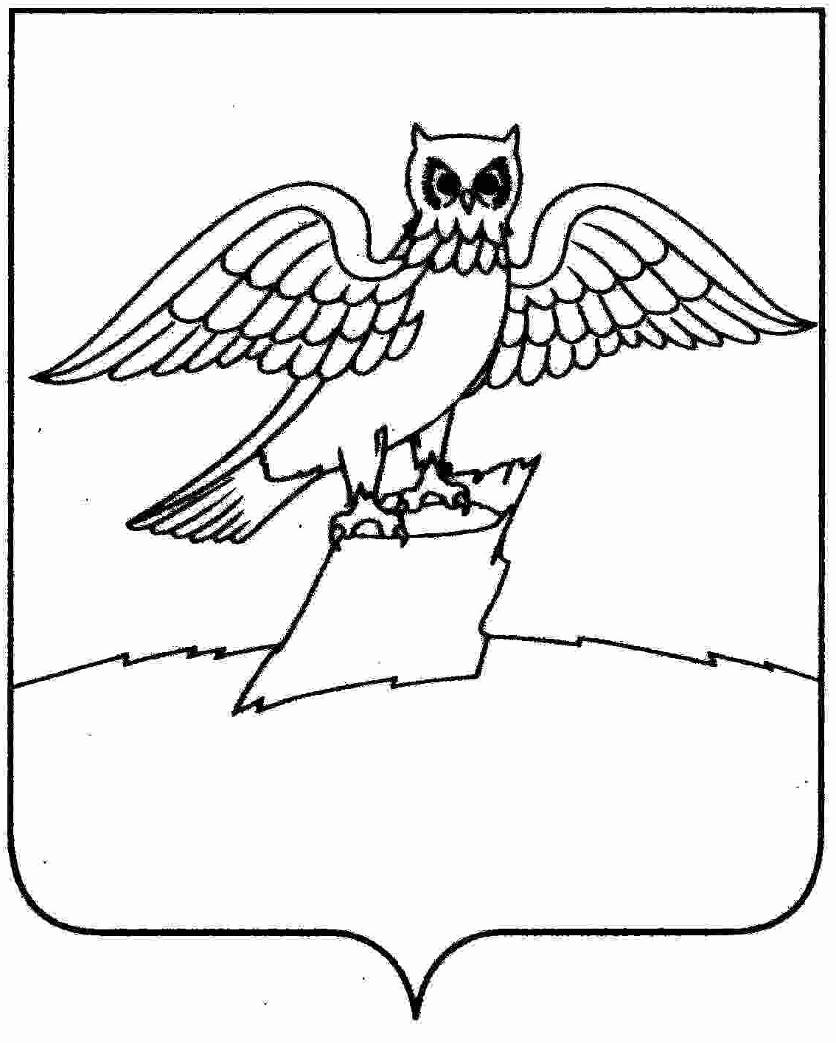 АДМИНИСТРАЦИЯ  ГОРОДА  КИРЖАЧКиржачского районаул. Пушкина, д. 8 б,  мкр. Красный Октябрь,г. Киржач, 601021тел. (49237) 6-12-26, факс (49237) 6-19-60E-mail: adm@gorodkirzhach.ruОКПО 75659679, ОГРН 1063316000868,ИНН/КПП 3316012470/331601001         ____________  №  ____________По месту требования